ArRahmah Islamic Institute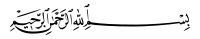 Advance Taleem ul Quran Course 2019Open Book Assignment- Juz -1Name:                                                          Date:                                                                                               Group Leader name:                                   State/country:.١ - "سُورَةُ الفَاتِحَةِ" کی فضیلت بیان کریں؟٢ - "إِيَّاكَ نَعۡبُدُ وَإِيَّاكَ نَسۡتَعِينُ" سے آپ نے کیا سمجھا ؟٣ - ایسے 3 مواقع تحریر کریں جہاں "أَعـوذُ بِاللهِ" پڑھنا مسنون ہے؟٤ – ایسے5 مواقع تحریر کریں جہاں " بِسۡمِ ٱللَّهِ" پڑھنا مسنون ہے؟٥ - "تعوذ و بَسم اللہ" کی کیا اہمیت ہے ؟ انکا کیا مطلب آپ کو سمجھ آیا ہے؟.٦ - "سُورَةُ البَقَرَةِ" کی فضیلت بیان کریں ؟٧ - عملی میدان میں منافقین کا کیسا کردار سامنے آتا ہے؟٨ - آیت 30 میں خلیفہ سے مرد کیا ہے؟ اللہ سبحان و تعالیٰ نے آدمؑ پر کونسے انعامات کئے؟٩ - آیت 47 کی روشنی میں بیان کریں کہ بنی اسرائیل پر کونسی نعمتیں انعام کی گئیں اور انکو کیا فضیلت دی گئی عالمین پر؟   ١٠- آیت 62 کے مطابق کیا تمام لوگ )خواہ یہود ہو، نصاری ہو یا صابی( جنّت میں جائیں گے؟.١١- گائے کے قصّے سے آپ نے کیا سبق لیا ؟ ٣ پوئنٹس تحریر کریں١٢- آیت 78 کی روشنی میں اہل کتاب کی امانی تحریر کریں. آج کے مسلمانوں کی امانی کیا ہے؟١٣-  آیت 74 دلوں کی قسمیں تحریر کریں، دل کی سختی کی علامات کیا ہیں؟١٤- "وَقُولُواْ لِلنَّاسِ حُسۡنٗا " میں کس بات کو "حُسۡنٗا" کہا گیا ہے؟١٥- آیت 85 کتاب کے بعض حصّوں کا ماننا اور بعض کا کفر کرنا کیسا ہوتا ہے؟١٦- آیت 121 "حَقَّ تِلَاوَتِهِۦ" کیسے کی جاتی ہے ؟١٧- آیاه 124 اور 126 سے اللہ سبحان و تعالیٰ کا کیا قانون سمجھ میں آیا؟١٨- "صِبۡغَةَ ٱللَّهِ" کونسا رنگ ہے؟ یہ رنگ اپنانے کے لئے کیا کرنا ہوگا ؟١٩- آیت 106 کی روشنی میں "نسخ" کی قسمیں بیان کریں٢٠- ہر رکوع کا نمبر دے کر تحریر کریں کہ اس رکوع سے آپ نے اپنے لئے عمل کی کونسی 2 باتیں لی ہیں؟جزاك اللهُ خيراً